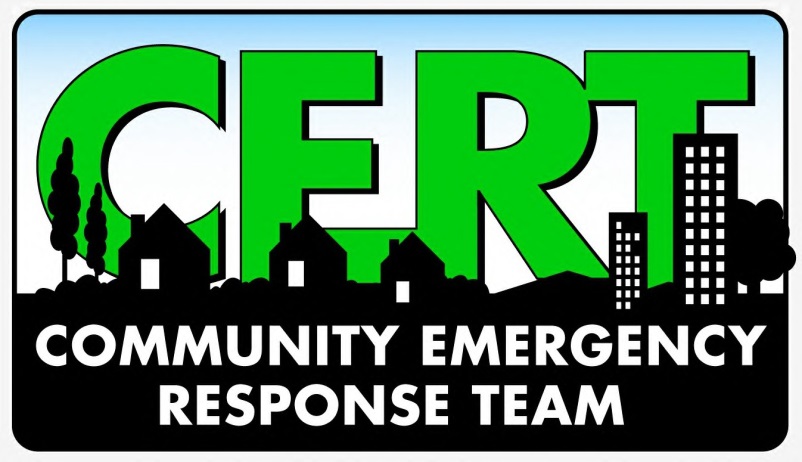 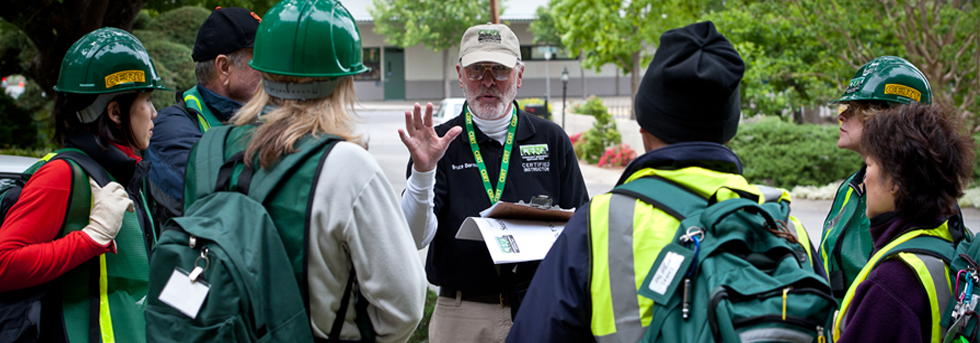 It’s Our CommunityHelp Protect ItCERT is made up of volunteers from the community, working together for the benefit and safety of the community.What: CERT Informational MeetingWhere: [LOCATION, ADDRESS]When: [DATE AND TIME]